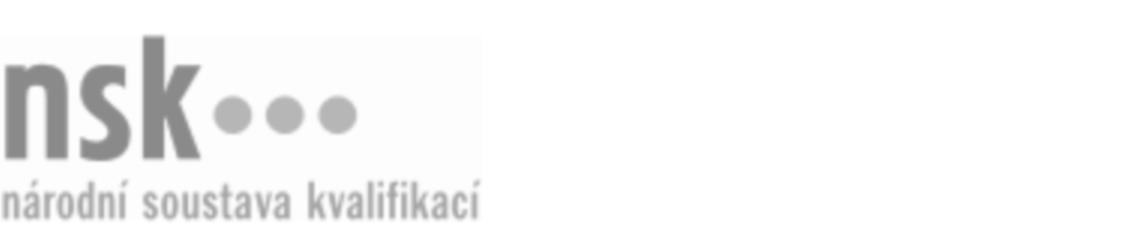 Kvalifikační standardKvalifikační standardKvalifikační standardKvalifikační standardKvalifikační standardKvalifikační standardKvalifikační standardKvalifikační standardZhotovování pánských obleků (kód: 31-006-H) Zhotovování pánských obleků (kód: 31-006-H) Zhotovování pánských obleků (kód: 31-006-H) Zhotovování pánských obleků (kód: 31-006-H) Zhotovování pánských obleků (kód: 31-006-H) Zhotovování pánských obleků (kód: 31-006-H) Zhotovování pánských obleků (kód: 31-006-H) Autorizující orgán:Ministerstvo průmyslu a obchoduMinisterstvo průmyslu a obchoduMinisterstvo průmyslu a obchoduMinisterstvo průmyslu a obchoduMinisterstvo průmyslu a obchoduMinisterstvo průmyslu a obchoduMinisterstvo průmyslu a obchoduMinisterstvo průmyslu a obchoduMinisterstvo průmyslu a obchoduMinisterstvo průmyslu a obchoduMinisterstvo průmyslu a obchoduMinisterstvo průmyslu a obchoduSkupina oborů:Textilní výroba a oděvnictví (kód: 31)Textilní výroba a oděvnictví (kód: 31)Textilní výroba a oděvnictví (kód: 31)Textilní výroba a oděvnictví (kód: 31)Textilní výroba a oděvnictví (kód: 31)Textilní výroba a oděvnictví (kód: 31)Týká se povolání:Výrobce pánských oblekůVýrobce pánských oblekůVýrobce pánských oblekůVýrobce pánských oblekůVýrobce pánských oblekůVýrobce pánských oblekůVýrobce pánských oblekůVýrobce pánských oblekůVýrobce pánských oblekůVýrobce pánských oblekůVýrobce pánských oblekůVýrobce pánských oblekůKvalifikační úroveň NSK - EQF:333333Odborná způsobilostOdborná způsobilostOdborná způsobilostOdborná způsobilostOdborná způsobilostOdborná způsobilostOdborná způsobilostNázevNázevNázevNázevNázevÚroveňÚroveňPřijímání zakázek na výrobu pánských oblekůPřijímání zakázek na výrobu pánských oblekůPřijímání zakázek na výrobu pánských oblekůPřijímání zakázek na výrobu pánských oblekůPřijímání zakázek na výrobu pánských obleků33Konstruování střihů dílů a součástí pánských oblekůKonstruování střihů dílů a součástí pánských oblekůKonstruování střihů dílů a součástí pánských oblekůKonstruování střihů dílů a součástí pánských oblekůKonstruování střihů dílů a součástí pánských obleků33Modelování základních střihů pánských oblekůModelování základních střihů pánských oblekůModelování základních střihů pánských oblekůModelování základních střihů pánských oblekůModelování základních střihů pánských obleků33Sestavování střihových poloh pro oddělování dílů a součástí oděvůSestavování střihových poloh pro oddělování dílů a součástí oděvůSestavování střihových poloh pro oddělování dílů a součástí oděvůSestavování střihových poloh pro oddělování dílů a součástí oděvůSestavování střihových poloh pro oddělování dílů a součástí oděvů33Oddělování jednotlivých dílů a součástí oděvůOddělování jednotlivých dílů a součástí oděvůOddělování jednotlivých dílů a součástí oděvůOddělování jednotlivých dílů a součástí oděvůOddělování jednotlivých dílů a součástí oděvů33Volba technologického postupu ke zhotovování pánských oblekůVolba technologického postupu ke zhotovování pánských oblekůVolba technologického postupu ke zhotovování pánských oblekůVolba technologického postupu ke zhotovování pánských oblekůVolba technologického postupu ke zhotovování pánských obleků33Sešívání jednotlivých dílů a součástí pánských obleků a montáž výrobkůSešívání jednotlivých dílů a součástí pánských obleků a montáž výrobkůSešívání jednotlivých dílů a součástí pánských obleků a montáž výrobkůSešívání jednotlivých dílů a součástí pánských obleků a montáž výrobkůSešívání jednotlivých dílů a součástí pánských obleků a montáž výrobků33Obsluha speciálních šicích strojů při výrobě pánských oblekůObsluha speciálních šicích strojů při výrobě pánských oblekůObsluha speciálních šicích strojů při výrobě pánských oblekůObsluha speciálních šicích strojů při výrobě pánských oblekůObsluha speciálních šicích strojů při výrobě pánských obleků33Tvarování pánských oblekůTvarování pánských oblekůTvarování pánských oblekůTvarování pánských oblekůTvarování pánských obleků33Zkoušení rozpracovaných pánských oblekůZkoušení rozpracovaných pánských oblekůZkoušení rozpracovaných pánských oblekůZkoušení rozpracovaných pánských oblekůZkoušení rozpracovaných pánských obleků33Kontrola kvality při zhotovování pánských oblekůKontrola kvality při zhotovování pánských oblekůKontrola kvality při zhotovování pánských oblekůKontrola kvality při zhotovování pánských oblekůKontrola kvality při zhotovování pánských obleků33Seřizování šicích strojů při zhotovování pánských oblekůSeřizování šicích strojů při zhotovování pánských oblekůSeřizování šicích strojů při zhotovování pánských oblekůSeřizování šicích strojů při zhotovování pánských oblekůSeřizování šicích strojů při zhotovování pánských obleků33Předávání zakázek ve výrobě oděvů zákazníkůmPředávání zakázek ve výrobě oděvů zákazníkůmPředávání zakázek ve výrobě oděvů zákazníkůmPředávání zakázek ve výrobě oděvů zákazníkůmPředávání zakázek ve výrobě oděvů zákazníkům33Zhotovování pánských obleků,  28.03.2024 15:27:05Zhotovování pánských obleků,  28.03.2024 15:27:05Zhotovování pánských obleků,  28.03.2024 15:27:05Zhotovování pánských obleků,  28.03.2024 15:27:05Strana 1 z 2Strana 1 z 2Kvalifikační standardKvalifikační standardKvalifikační standardKvalifikační standardKvalifikační standardKvalifikační standardKvalifikační standardKvalifikační standardPlatnost standarduPlatnost standarduPlatnost standarduPlatnost standarduPlatnost standarduPlatnost standarduPlatnost standarduStandard je platný od: 28.01.2014Standard je platný od: 28.01.2014Standard je platný od: 28.01.2014Standard je platný od: 28.01.2014Standard je platný od: 28.01.2014Standard je platný od: 28.01.2014Standard je platný od: 28.01.2014Zhotovování pánských obleků,  28.03.2024 15:27:05Zhotovování pánských obleků,  28.03.2024 15:27:05Zhotovování pánských obleků,  28.03.2024 15:27:05Zhotovování pánských obleků,  28.03.2024 15:27:05Strana 2 z 2Strana 2 z 2